London Bandits Hockey Association  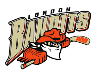 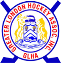 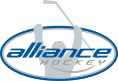 London Bandits Hockey Association  London Bandits Hockey Association  London Bandits Hockey Association  MinutesDate Dec 02, 2019time 7:00 pmnICHOLS ARENA Meeting called byGRAHAM BABBAGE, PresidentType of meetingEmergency SecretaryLUISA GOULD, SECRETARYWelcomeGRAHAM, Chair welcomed everyone and called the meeting to order at 7:10 p.mATTENDANCEKim Tilford, Craig Loyst, Allana Watson, Bill Watson, Jack Boyce, Michelle Drown, Don Drown, Mike Branco, Lisa McIntyre, Gary Chenier, Gail Moore, Sara Hunter, Kim Reynolds, Ian Cologuhoun, Derek Degagne, Lynsey Lamont, Lisa Ford, Iza Bielaska, Sara Gilmore, Sue Whitmore, Tina Barnes,Nancy Putzer,Robert Moore ACCEPTANCE OF MINUTESMOTION: to accept last months minutes(D Drown, Loyst)Only a portion of the minutes were accepted just the MD section that would be read to the parent for the parent meeting.   Accepted by 24 members PresidentGraham welcomed our new Registrar to her position and for stepping up. The reason for calling this emergency meeting is for the purpose that our minutes was to discuss meeting information protocol and how we share that information before our minutes are approved and released. Earlier on this year we all talked about proper conduct and signed our code of ethics.  The accuracy of information straight out of the meeting was incorrect and has caused huge conflict for the MD division and the convenors over last months minutes. The minutes are not approved at that meeting and until it is put in writing its not up for discussion outside of these four walls.  The parent explained that in the meeting a letter was shared with all board members. Did this happen?  No all members agreed just the md report was shared only. There was no letter with names released.  Parents says we are accusing them of abuse. What is the protocol in place?  Discussion occurred that many board members attended a coach’s opportunity about that issue, and we are to report the abuse if we see it to CAS.  If we see it ourselves.  We need to wait till meetings have been approved and yes, our minutes are open but there are certain areas that are up for discussion that shouldn’t be shared with the public. If the general public were in the meeting they would be asked to leave at those times.  Meeting minutes are only put on the website after the next meeting and after we have had the chance to review as a group and approve them.  So, they should not be shared with the general public.  False information than gets shared or inaccurate information and then we have a huge situation on our hands.  All board members are liable when this happens. Discussion in regard to protocols and issues with this prior to this meeting and now we have hurt a family and child due to this behaviour. What is the purpose of doing this?  If its to hurt others in this board than we have to look at our actions because we are now hurting our members in our organization.   The material that was shared with this parent was inaccurate and none of the information shared is what happened during this meeting. Question of the members in attendance was the parents name or the child’s name shared ever during our last board meeting, many members agreed no names were shared.  Just the division was shared but many members had no idea who this identified. Question: Do we know after investigating the claims was this accidental or was it intentional? It was released half hour after the meeting as the parent sent an email to the convenor immediately.  Shame on the person who has done this. Concerns arose from this we need to find out whom is doing this, we need to get the parent to release this information and they should be asked to resign, we can’t have this happen anymore. We can’t have members of our community being hurt like this. We are hurting the kids. Concerns addressed about these clicks and hurting this person for revenge or vendetta has to stop.  It is affecting the organization and the kids. If they are on this board to hurt members than they are here for the wrong reasons. Next steps: Meet with the parent, whomever he feels comfortable should reach out to him.  Show him the minutes showing that no names where released. The minutes were read to the group. Concerns were addressed that there have been parent issues with this same division with the convenors all year long and has never stopped with various issues.  Board decided that it was best that many board members will go and watch their games and practices and just be around to view the issues at hand. We need to support our MD committee, if the parents is a huge issue we also need to address his/her behaviour and let him know we will not tolerate this as a board and give him a warning and then if he continues he will be offered a refund and be on your way. Concerns also was addressed with the need for a resolution committee set up as we are struggling to deal with these issues this past year. We need to be able to deal with things in house at our board meeting without feeling like what we are saying is being leaked out. Members are feeling attacked by board members and this has to stop, first there was issues with information not being shared and now that information is being shared its being used against coaches, and convenors.  Motion: Skate with Santa program needs about 200 to cover the costs if there any additional last minute’s items, they have managed to stay within the budget, but in case there is something that comes up.  (Seconded by D Drown, Chenier) 24 members passed the motion. Motion: To buy candy canes for the Santa Claus parade for the Novice kids to hand out.  (Seconded by D Drown, Bielaska) 22 members passed the motion.Vice PresidentRisk ManagemntTreasurer report:Secretary/ WebmasterREGISTRATIONREGISTRATIONICe ConvenorICe ConvenorVP of Competitive VP of Competitive Vp Of HouseLeague TEAMSadjournmentMOTION “That the meeting be adjourned.” (Coloquhoun, Drown) at 8:25 pm Motion was Carried 24 votes 